TYPING GUIDE 打字指南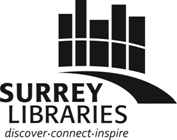 To practice typing online, go to www.sense-lang.org/typing/ 
要在网络上练习打字，请至：www.sense-lang.org/typing/Click on/按TutorialsClick on/按LessonClick on the lesson you wish to complete
选择您想要复习的课Type the letters that you see above
打出屏幕上显示的字母How to place your fingers on the keyboard (键盘上该如何摆手指):
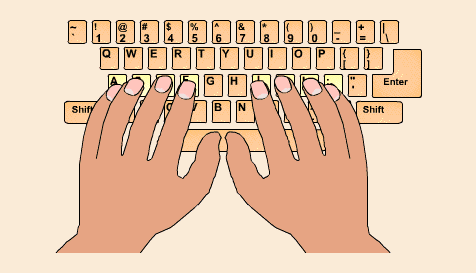 LEFT HAND左手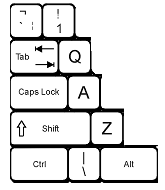 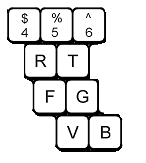 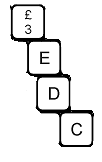 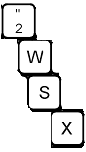 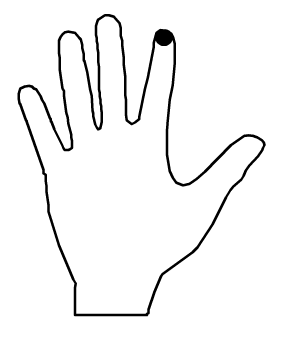 RIGHT HAND右手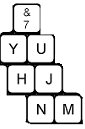 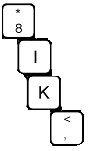 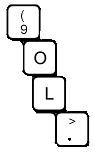 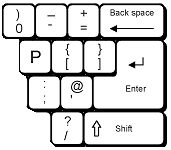 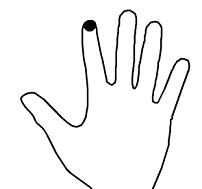 